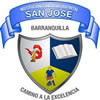 INSTITUTO DISTRITAL DE EDUCACIÓN SAN JOSÉTALLER DE SOCIALES  SÉPTIMOESTUDIANTE: _____________________________         DOCENTE: YESID LOGREIRA P.GRADO: 7º ___                                               TEMA:                                            EL FEUDALISMO1.¿A qué se le llama Feudalismo ?2.¿Cómo influyeron las invasiones en la conformación de la sociedad feudal ?3. ¿En qué consistió el vasallaje?4. ¿Por qué crees que a los guerreros de  la época se les llamó caballeros?5. Explica por qué la tierra se convirtió en un factor de riqueza durante el feudalismo?6. Elabora un dibujo o una caricatura en la que expliques el tipo de vida que llevaban los siervos.7. Elabora en media cartulina un Mapa Conceptual sobre "La Sociedad Feudal".ESTE TALLER DEBERÁ SER ENTREGADO EN HOJAS DE BLOCK, DEBIDAMENTE MARCADO, COMPLETO________________                                                                         _______________        FIRMA ESTUDIANTE                                                                     FIRMA ACUDIENTE                           http://www.sanjosedistrital.com/ambientes-virtuales/